Klipp und Klar 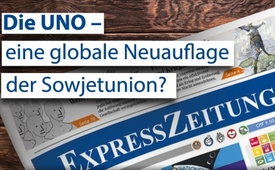 Die UNO – eine globale Neuauflage der Sowjetunion? (von ExpressZeitung)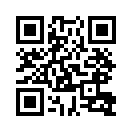 In Zeiten der sich anbahnenden Internetzensur bekommen internetunabhängige Medien wieder mehr Gewicht. Eine der wenigen freien Printmedien ist die Schweizer ExpressZeitung. So befasst sich die letzte Ausgabe der Zeitung mit der UNO und macht gemäß ihrem Werbeslogan Unsichtbares sichtbar. Sehen Sie selbst…Seitdem das Internet allgemein zugänglich und sehr benutzerfreundlich geworden ist, sind freie Medien wie Pilze aus dem Boden geschossen. Doch was, wenn das Internet zensiert oder abgeschaltet werden sollte? Neue EU-Gesetze wie &quot;Uploadfilter&quot;, &quot;Leistungsschutzrecht&quot; oder die &quot;Urheberrechts-Reform&quot; zeigen, dass dies schneller kommen könnte als man vielleicht erwartet. Somit bekommen internetunabhängige Medien in Zeiten der Internetzensur wieder mehr Gewicht. Eine von noch wenigen freien Printmedien ist die Schweizer ExpressZeitung. Im November 2016 feierte die «ExpressZeitung» ihre Geburtsstunde als „Abonnementszeitung für das deutschsprachige Europa“. Sie wurde lanciert – laut eigenen Angaben, um sich ausschliesslich auf die Themen zu konzentrieren, die in den Mainstreammedien einseitig dargestellt oder gleich ganz verschwiegen werden. ExpressZeitung – macht Unsichtbares sichtbar! – lautet ihr Werbeslogan.

Heute werfen wir nun einen Blick über den Zaun hinein in die letzte Ausgabe von 2018 mit dem Titel: &quot;UNsichtbar und UNbemerkt hin zur neuen Weltordnung&quot;. Die Ausgabe befasst sich mit der UNO – die 1945 als angebliches Friedensprojekt gestartet wurde. Es werden Hintergrundinformationen geliefert, wie die Vereinten Nationen immer mehr ihr wahres Gesicht zeigen, eine Politik betreiben, die nicht nur Nationen und Völker zerstört, sondern auch den Planeten, und warum sie eigentlich eine globale Neuauflage der Sowjetunion seien.
Interessierte, die sich ins Thema vertiefen möchten, finden im Anschluss an den Trailer einen Link, wo die Ausgabe Nr. 22 bestellt werden kann.

Auszug aus dem Trailer der ExpressZeitung: 
https://www.youtube.com/watch?time_continue=113&amp;amp;amp;v=DRoiE8vBwRg

Sie kreiert Kriege genauso wie Seuchen. Sie zerstört Bildung und Erziehung und gibt das als Fortschritt aus. Sie erfindet eine „Klimakatastrophe“ und errichtet eine weltweite Planwirtschaft. Sie arbeitet an der Sexualisierung von Kindern und idealisiert schwule und lesbische „Lebenskonzepte“. Sie verherrlicht Migration, bekämpft die Nationen und arbeitet an einem weltweiten Schmelztiegel. Sie bekämpft die Geschlechter und arbeitet an der Schaffung eines „Neuen Menschen“. Sie ist die Speerspitze der Political Correctness und regiert schon fast 200 Staaten – die UNO. 1945 als angebliches Friedensprojekt gestartet, zeigen die Vereinten Nationen immer mehr ihr wahres Gesicht. Immer mehr betreibt die UNO eine Politik, die nicht nur Nationen und Völker zerstört, sondern auch den Planeten. Ein ungeheurer Vorwurf! Wie das? Ganz einfach: Wer bisher glaubte, die Sowjetunion sei 1990 untergegangen und allenfalls dabei, in Gestalt der EU wieder aufzuerstehen, sieht sich getäuscht. In Wirklichkeit wird die Sowjetunion auch auf globaler Ebene wieder gegründet, ohne dass es irgendjemand mitbekommt. Trotz ihrer unglaublichen Macht scheint kein Journalist und Buchautor die mächtigste Organisation der Welt überhaupt „auf dem Radarschirm“ zu haben. Ein Blick auf den Buchmarkt bestätigt das. Über die UNO gibt es einfach nichts, nur Fachbücher aber keine Publikumsliteratur. Typisch sind trockene Titel wie: „DIE UNO – Geschichte, Aufgaben, Perspektiven“, „Völkerrecht“, „Die UNO und global Governance“, „PRAXISHANDBUCH UNO – Die Vereinten Nationen im Lichte globaler Herausforderungen“.
Die Liste ließe sich beliebig verlängern. Niemand, schlichtweg niemand scheint die mächtige Weltorganisation bisher umfassend kritisch und investigativ untersucht zu haben. Wie schafft die UNO das? Wie schafft sie es, die kritische Wahrnehmung in diesem Umfang auszuschalten, ausschließlich als edel hilfreich und gut zu erscheinen und so sämtliche natürlichen Abwehrmechanismen zu unterlaufen?
In welchem Krisengebiet auch immer ihre weißen Landrover erscheinen, scheint das Gute persönlich aufzutreten. Wenn sich alle streiten und umbringen, schwebt die UNO über allem, um zu beruhigen, zu schlichten und zu untersuchen.
Mehr könne sie ja nicht ausrichten, pflegt sie den Mythos der mangelnden Macht und spannt die Menschen so vor den Karren ihrer eigenen Machtergreifung. Angeblich hat die UNO kaum Kompetenzen, aber das ist schlicht falsch.
In Wirklichkeit regiert sie bereits massiv in unser Leben hinein und alles wäre noch besser, wenn die arme und hilfreiche UNO endlich noch mehr zu sagen hätte, behauptet der UNO-Mythos.
Vor dieser gefährlichen Legende kann man nur warnen. Denn die UNO hat schon jetzt mehr
Macht als genug. Und noch schlimmer, sie bekämpft den Menschen, seine Identität, Individualität und seine Familie zu Wasser, zu Lande und in der Luft. 
Während die EU zwischen dem Brennpunkt der Kritik ihrer Bürger steht und sich den ätzenden Spitznamen EUdSSR eingefangen hat, freut sich der Dritte: Die UNO. Die UNO ist angeblich um
hungernde Flüchtlinge und Seuchenopfer genauso besorgt, wie um unsere Umwelt und unser Klima. Überall hört man die mahnende und bittende Stimme der UNO, die wir eine gütige Mutter über die Menschheit wacht. In Wirklichkeit ist die UNO eine globale Neuauflage der Sowjetunion. Diese wurde nämlich nie aufgegeben oder aufgelöst. Höchstens in ihrer konkreten staatlichen
Erscheinungsform. Das Projekt eines totalitären Einheitsstaat es wird dagegen eifrig weiter verfolgt. Während sich alle möglichen politischen Gebilde und Subjekte auf dem Globus Kritik einhandeln und im Streit der politischen Meinungen stehen, seien es nun der Iran, Russland und China, oder auch die USA und die EU, streitet kein Mensch über die UNO. Und das muss sich ändern.

Die UNO muss endlich ins Rampenlicht der kritischen Betrachtung geführt und eingehend untersucht werden, wozu wir mit dieser neuen Ausgabe der ExpressZeitung einen Anstoß geben wollen. In der neuen Ausgabe erwartet sie eine messerscharfe und ausführlich Analyse des Migrationspaktes durch unseren Autor Gerhard Wisnewski. Ist der Pakt wirklich nicht bindend? Wer sind die Gewinner, wer die Verlierer? Wer hat ihn verfasst, was bedeutet er für unsere Souveränität? Die Ausgabe beginnt erst mal mit einem kritischen Rückblick von Gerhard Wisnewski auf die wahre Geschichte der Vereinten Nationen, die in ihren Ursprüngen eigentlich von britischen Imperialisten erdacht wurde, um ihre Macht auf den ganzen Globus auszudehnen. 
Auf über 20 Seiten deckt Gerhard Wisnewski die dunklen Geheimnisse der angeblichen Friedensorganisation auf. Der Autor Torsten Mann zeigt die kommunistischen Ursprünge der UNO auf und wie Ost und West letztendlich dasselbe Ziel verfolgen: Die Auflösung aller familiären,
gesellschaftlichen und nationalen Strukturen auf dem Weg in einen totalitären Einheitsstaat. Was ist die Agenda 2030, wie wird fast jeder Bereich unseres Lebens durch die UNO beeinflusst? Wie wird die Welt von der UNO gleichgeschaltet? Und noch viele weitere Artikel, z.B. Gender Mainstreaming, ein Projekt der UNO. Die UN-Erziehungsoffensive – Inklusion, Sexualisierung, Gleichschaltung Der IWF – die UNO als Wirtschafts- und Finanzmacht. Und vieles mehr, auf diesmal weit über 80 Seiten. So umfangreich und kritisch wurden Sie noch nie über die UNO informiert.

Hier kann Ausgabe Nr. 22 „UNsichtbar und UNbemerkt hin zur neuen Weltregierung“ bestellt werden: 
https://shop.expresszeitung.com/shop/shop/alle-ausgaben/ausgabe-22.html

Hier kann die ExpressZeitung abonniert werden: 
https://www.expresszeitung.com/von bb./dd.Quellen:https://www.youtube.com/watch?time_continue=113&amp;amp;v=DRoiE8vBwRg
https://www.expresszeitung.com/impressum

https://shop.expresszeitung.com/shop/shop/alle-ausgaben/ausgabe-22.html
https://www.expresszeitung.comDas könnte Sie auch interessieren:#UNO - Hintergründe & Fakten zur UNO - www.kla.tv/UNO

#ExpressZeitung - www.kla.tv/ExpressZeitung

#BlickUeberDenZaun - über den Zaun - www.kla.tv/BlickUeberDenZaunKla.TV – Die anderen Nachrichten ... frei – unabhängig – unzensiert ...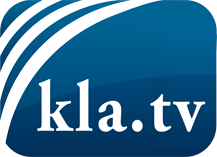 was die Medien nicht verschweigen sollten ...wenig Gehörtes vom Volk, für das Volk ...tägliche News ab 19:45 Uhr auf www.kla.tvDranbleiben lohnt sich!Kostenloses Abonnement mit wöchentlichen News per E-Mail erhalten Sie unter: www.kla.tv/aboSicherheitshinweis:Gegenstimmen werden leider immer weiter zensiert und unterdrückt. Solange wir nicht gemäß den Interessen und Ideologien der Systempresse berichten, müssen wir jederzeit damit rechnen, dass Vorwände gesucht werden, um Kla.TV zu sperren oder zu schaden.Vernetzen Sie sich darum heute noch internetunabhängig!
Klicken Sie hier: www.kla.tv/vernetzungLizenz:    Creative Commons-Lizenz mit Namensnennung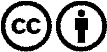 Verbreitung und Wiederaufbereitung ist mit Namensnennung erwünscht! Das Material darf jedoch nicht aus dem Kontext gerissen präsentiert werden. Mit öffentlichen Geldern (GEZ, Serafe, GIS, ...) finanzierte Institutionen ist die Verwendung ohne Rückfrage untersagt. Verstöße können strafrechtlich verfolgt werden.